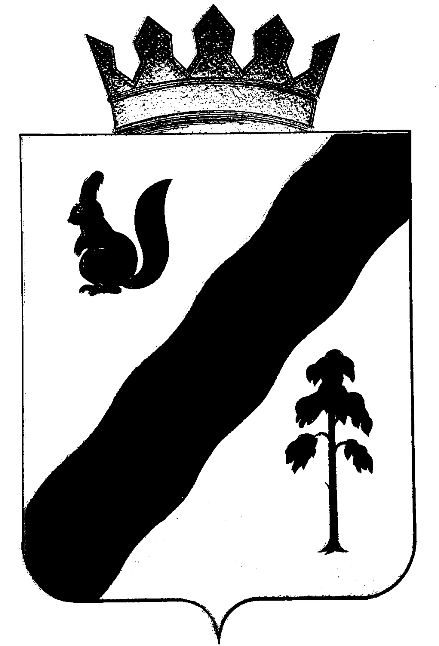 АДМИНИСТРАЦИЯ ГАЙНСКОГО МУНИЦИПАЛЬНОГО РАЙОНАПОСТАНОВЛЕНИЕОб утверждении муниципальной целевойпрограммы «Безопасная школа на 2014 – 2015 годы»          В целях обеспечения безопасности обучающихся, воспитанников образовательных учреждений Гайнского муниципального района, формирования оптимальной сети муниципальных образовательных учреждений, отвечающей лицензионным требованиям, руководствуясь Уставом Гайнского муниципального района, администрация Гайнского муниципального районаПОСТАНОВЛЯЕТ:Утвердить прилагаемую целевую программу Гайнского муниципального района «Безопасная школа  на 2014-2015 годы».Финансовому управлению администрации района учесть настоящее постановление в проекте решения Земского собрания Гайнского муниципального района о бюджете на соответствующий финансовый год согласно бюджетной классификации и отдельному приложению.Постановление вступает в силу со дня его обнародования, но не ранее 01.01.2014г.Контроль исполнения настоящего постановления возложить на заместителя главы администрации по социальной политике Л.С. Леонтьеву.И.О. главы муниципального района – главы администрацииГайнского муниципального района                                             Л.С.Леонтьева                                                                 УТВЕРЖДЕН                                                    Постановлением  администрации                                                      Гайнского муниципального района                                                           от 15.11.2013 № 532                          Муниципальная целевая программа«БЕЗОПАСНАЯ ШКОЛА на 2014 – 2015 годы»п. Гайны, 2013 г.Паспорт муниципальной целевой программы«Безопасная школа на 2014 – 2015 годы»1. Общие сведенияОжидаемые конечные результаты:- Создание необходимых условий деятельности муниципальных образовательных учреждений:обеспечение пожарной, электрической и технической безопасности зданий, сооружений всех образовательных учреждений;исполнение предписаний надзорных органов. - Приведение муниципальных образовательных учреждений в соответствие  лицензионным требованиям (получение бессрочных лицензий на право ведения образовательной деятельности). - Улучшение материально-технической базы всех муниципальных образовательных учреждений;- Качественное проведение капитального ремонта объектов образования;- Соответствие требованиям ГОСТ школьных автобусов.Направления реализации Проекта:- Лицензирование образовательных учреждений, срок действия лицензий которых истекает в 2014-2015 г.г. – приведение их в соответствие с требованиями надзорных органов;- Проведение капитального ремонта зданий, помещений муниципальных учреждений, имеющих лицензии на образовательную деятельность, обеспечение безопасных условий пребывания в учреждениях;- Приведение в соответствие  требованиям ГОСТ школьных автобусов.Ответственные за выполнение Проекта: Управление образования, отдел по строительству и архитектуре  администрации Гайнского района, муниципальные бюджетные общеобразовательные учреждения.Состояние проблемы и обоснованиенеобходимости ее решения проектными методами     Муниципальная система  образования представлена 14 образовательными учреждениями, в составе которых 26 структурных подразделений и филалов. Все учреждения муниципальной формы собственности.     Сеть общеобразовательных школ: 8 начальных,6 основных, 7 средних общеобразовательных школ.          Дошкольное образование реализуется в  19 д\с, в т. ч. 17  структурных подразделениях общеобразовательных школ.       Сроки действия лицензий на ведение образовательной деятельности закончились в январе 2013 года - в Сейвинской СОШ, нет положительных заключений надзорных органов о соответствии зданий лицензионным требованиям у филиалов  Онылской ООШ., Усть-Черновской СОШ.     Здания, помещения учреждений образования в основном построены в 60-е-80-е годы:в 60-е – 11 зданий, в 70-е годы – 7 зданий, в 80-е годы – 10 зданий.Капитальный ремонт проведен частично во всех школах и детских садах. Финансирование работ для проведения капремонта в 2005 году составило 886, 3 тыс. руб., в 2006 году – 2,8 млн. руб., 2008 г. – 5,4 млн. руб., 2009 г. – 4,4 млн. руб., в 2010-9,3 млн., в 2011г. – 10,1, 2012г. – 38,5 млн. руб.,  2013г. - 17 млн. руб.Из-за несоответствия требованиям пожбезопасности и СанПиН зданий реорганизованы В-Будымская ООШ и Шуминская ООШ в начальные.Не соответствуют требованиям ГОСТ школьные автобусы в Сейвинской СОШ, В-Старицкой СОШ, Онылской ООШ.Выводы и существующие проблемы:- Здания большинства учреждений требуют капитального ремонта или нового строительства; - Увеличивается объем средств, выделяемых в бюджете района на ремонт и обеспечение безопасности  образовательных учреждений, однако является недостаточным для приведения в соответствие лицензионным, и тем более, современным требованиям; - Управлением  образования реализована программа «Безопасная школа» на 2012-2013 годы, но в  ряде учреждений не созданы безопасные условия для пребывания в них детей и работающих; - Полностью не обеспечена безопасность ежедневных перевозок школьников.Актуальность Программы «Безопасная школа»связана с необходимостью реализации Национальной образовательной инициативы «Наша новая школа»,  направленной на создание современной школьной инфраструктуры и сохранение здоровья школьников; Комплексной программы социально-экономического развития Гайнского муниципального района  на 2009-2011 г.г. и на период до 2015 года, утвержденной решением Земского собрания от 27.03.2009 г. № 300;Программа является преемственным продолжением муниципальной программы «Безопасная школа» на 2012-2013 годы и регионального проекта «Новая школа».Сроки реализации Проекта –  2014 – 2015 годы (2 года).Обеспечение реализации Проекта: ресурсное обеспечение     Объемы и источники финансирования мероприятий Проекта предусматриваются следующие:Из бюджета Гайнского муниципального района за счет средств:Проектного обеспечения на приобретения оборудования, мебели, основных средств;Капитальный и текущий ремонт, реконструкция, проектно-сметная документация, технический надзор, пожарная безопасность;Обеспечение водоснабжения, канализации;Оборудование медицинских кабинетов;Приобретение школьных автобусов.Итого на сумму   2014 г. -   37,1  млн. руб.;   2015 г. – 28,2 млн. руб.Распределение финансирования по Проекту:                                                                                                                                                                                                                                                                                                                           *  - профицитПриложение 1Организационное обеспечение реализации Проекта15.11.2013№5321.1 Наименование муниципальной программы                         Муниципальная целевая программа «Безопасная школа на 2014-2015 годы»1.2 Разработчики программы   
Управление образования Гайнского муниципального района1.3 Руководитель начальник управления образования Н.А.Анфалова1.4 Наименование и реквизиты (дата  утверждения, номер) краевой     целевой программы, долгосрочной целевой программы,           ведомственной целевой           
программы, муниципальной        
программы, предусматривающей    
реализацию приоритетного регионального или инвестиционного      
проекта , или иного нормативного правового акта об утверждении   приоритетного регионального или инвестиционного      
проекта                         Постановление администрации Гайнского муниципального района от  «Об утверждении муниципальной целевой программы «Безопасная школа на 2014 – 2015 годы»1.5Документ территориального планированияРешение Земского собрания Гайнского муниципального района  от 15.02.2010 №382 «Об утверждении схемы территориального планирования Гайнского муниципального района Пермского края»1.6Программа социально-экономического развития муниципального образования(дата утверждения и номер)Комплексная программа социально- экономического развития Гайнского муниципального района(Решение Земского собрания Гайнского муниципального района от 27.03 2009 № 300 «Об утверждении комплексной программы социально-экономического развития Гайнского муниципального района на 2009-2011 годы и на период до 2015 года»).1.7 Цель программы                         Задача программы                         Формирование оптимальной сети муниципальных образовательных учреждений, отвечающей лицензионным требованиям и обеспечивающей условия получения доступного качественного образования независимо от места жительства.Приведение в нормативное состояние муниципальных образовательных учреждений1.8Основные ожидаемые результаты  реализации приоритетного регионального или инвестиционного      
проекта                         Приведение муниципальных образовательных учреждений в соответствие  лицензионным требованиям (получение бессрочных лицензий на право ведения образовательной деятельности).1.9Сметная стоимость   МЦП 
2014 год - 2765200 рублей (37114696,83 в случае профицита)  2015 год – 28196162,36 рублей                                  
1.10Сроки реализации МЦП                         2014 -2015 годы 1.11Участники МЦП                         Администрация  Гайнского муниципального района, Поставщик1.12Вид собственности объекта       
капитального строительства      
(реконструкции), создаваемого   
(реконструируемого) в рамках    
МЦП                         Муниципальная собственность№п/пНаправления расходовФинансовые затраты(руб.)Финансовые затраты(руб.)Источник финансиро-вания№п/пНаправления расходов   20142015Источник финансиро-вания1Оснащение современным оборудованием, исполнение требований Роспотребнадзора1 902  552,01*170000Районный бюджет2Капитальный и текущий ремонт, реконструкция, проектно-сметная документация, технический надзор, пожарная безопасность33 612 144,8в том числе 2 765 200(30846 944,8*)26026162,36Районный бюджет3Приобретение автотранспорта для подвоза детей в школу1600 000*2000000Районный бюджетИтого:2 765 20028 196 162,36        Всего по программе37 114 696,8128 196 162,36        в случае профицита34 349 496,81*№п/пМероприятияСроки проведения работИсполнителиОжидаемый результат1.Формирование перечня образовательных учреждений, нуждающихся в капитальном ремонтеДо 26 сентября 2013 годаРуководители ОУУправление образованияНаличие перечня ОУ2.Определение перечня основных мероприятий по устранению нарушений, выявленных надзорными органамиДо 22 ноября 2013 годаРуководители ОУНаличие перечня основных мероприятий3.Заказ смет, проектов на проведение капитальных ремонтов, реконструкций объектов ОУ2013 г.-2014г.Руководители ОУ, технадзорНаличие ПСД, смет4.Проведение конкурсных процедур:котировки;открытый конкурс.1 – 2-й кв. 2014 г., 2015 г.Руководители ОУУправление образованияИсполнение ФЗ № 44Приложение 22. Оснащение современным оборудованием, исполнение требований Роспотребнадзора2. Оснащение современным оборудованием, исполнение требований Роспотребнадзора2. Оснащение современным оборудованием, исполнение требований Роспотребнадзора2. Оснащение современным оборудованием, исполнение требований Роспотребнадзора№ п/пМероприятияСроки проведения работОответственные исполнителиФинансовые затраты, руб.Финансовые затраты, руб.Ожидаемый результат201420151Монтаж вентиляционного оборудования в лаборантских и кабинетах химии,школьных мастерских, столовых:в течение 2014-2015 г.г.Руководители ОУпрофицитИсполнение предписаний РоспотребнадзораВерхнестарицкая СОШ(д\с)68854,8768854,8702Приобретение мебели, необходимой для организации учебного процесса :в течение 2014-2015 г.г.Руководители ОУпрофицитИсполнение предписаний РоспотребнадзораВерхнестарицкая СОШ(интернат)10000001000003Приобретение и установка технологического и иного оборудования, посуды в школьные столовые и пищеблоки::в течение 2014-2015 г.г.Руководители ОУпрофицитИсполнение предписаний РоспотребнадзораУ-Черновская СОШ52000052000004Армирование светильников,замена ламп накаливания на люминисцентные лампы, установка софитовв течение 2014-2015 г.г.Руководители ОУпрофицитИсполнение предписаний Роспотребнадзора, ГПНВерхнестарицкая  СОШ(спортзал)70000ДОУ "Камушка"199107,17199107,17700005Приобретение учебного,спортивного оборудования и инвентаря:в течение 2014-2015 г.г.Руководители ОУпрофицитУкрепление материальной базыОнылская ООШ (монитор, мягкий инвентарь)31000031000006Водоснабжение и канализация ОУ: строительство и ремонт скважин, оборудованиев течение 2014-2015 г.г.Руководители ОУпрофицитИсполнение предписаний РоспотребнадзораВерхне-Старицкая СОШ774589,97774589,97007Оборудование медицинских кабинетов:в течение 2014-2015 г.г.Руководители ОУпрофицитИсполнение судебных решенийКебратская СОШ30000300000ИТОГО (в случае профицита)1902552,01170000Приложение 3Приложение 33. Капитальный ремонт учреждений образования, технический надзор, пожарная безопасность3. Капитальный ремонт учреждений образования, технический надзор, пожарная безопасность3. Капитальный ремонт учреждений образования, технический надзор, пожарная безопасность3. Капитальный ремонт учреждений образования, технический надзор, пожарная безопасность3. Капитальный ремонт учреждений образования, технический надзор, пожарная безопасность3. Капитальный ремонт учреждений образования, технический надзор, пожарная безопасность№ п/пНаименование образовательного учрежденияГод постройки объектаВиды работСроки исполненияСумма средствСумма средствОжидаемый результат20142015Замена окон 2,3 этаж  на ПВХ профиль27652001Гайнская СОШ1970Замена окон спортзал на ПВХ профиль2014248700Исполнение предписаний, планов-заданий надзорных органов, создание безопасных условийЗамена дверей в школе в классных комнатах средней школы2015713000Капитальный  ремонт кровли и вентиляции*2014202349,25Настил плитки  пола в туалетах и облицовка стен в туалетах 1,2 этажа средней школы*2014235000130000Устройство отмостки  зданий средней школы2015120000Замена электропроводки в средней школе20152579050Настил плитки пола в столовой,*20141700001982Замена окон  на ПВХ профиль в интернате*20143447751982Замена обшивки интерната, ремонт фундамента*20144530004419024,2535420502Кебратская СОШ1966Замена окон в здании  начальной  школы2015841576,18Исполнение предписаний, планов-заданий надзорных органов, создание безопасных условий1966Замена дверных блоков в начальной  школе2015134021,471947Замена веранды в яслях2015123846,111965Ремонт канализационных камер в детском саду201524294,03Замена дверных блоков в д\с2015146205,24Монтаж и накладка объектовой станции РСПИ "Стрелец-Мониторинг"*2014439866,09Строительство гаража20151018342,5439866,092288285,533Серебрянская СОШ1970Ремонт школы (замена бруса, утепление)*20141633434Исполнение предписаний надзорных органов163343404Усть-Черновская СОШ - Базовая школаУсть-Черновская СОШ - Базовая школаПроведение независимой оценки пожарного риска зданий У-Черновской и Керосской школ*201485000Создание безопасных условийИзготовление планов эвакуации*201422500Исполнение судебных решений1964Отделочные работы в коридоре и аудиториях*2014893894Создание безопасных условийРемонт внутренней системы отопления в У-Черновской СОШ*2014870798Исполнение предписаний надзорных органовРемонт потолков и стен в У-Черновской СОШ*20144352027Исполнение требований надзорных органов1970Ремонт начальной школы*20143602216,991974Ремонт Керjсской ООШ*201427479291957Ремонт д\с п.У-Черная*201414391891963Ремонт д\с п.Керос*20147592951477284905Сергеевская СОШ1988Утепление д\с д.Иванчино путем наружной облицовки поверхности стен2015331620,7Создание безопасных условий1972Ремонт интерната ( замена кровли, утепление, сантехнические работы, замена дверных блоков)20151948946,41961Ремонт Иванчинской НОШ (замена дверей, окон, ремонт кабинета)2015383795,731909Устройство водопровода в Имасской НОШ*20142300002300002664362,836Касимовская ООШ1989Замена теплотрассы*900000Создание безопасных условий1987Замена окон на пластиковые3000009000003000007Мысовская ООШ1989Замена дверей с запасных выходов*201410515,68Создание безопасных условийУстановка системы «Стрелец-мониторинг»*20144654457059,6808Верхнестарицкая СОШВерхнестарицкая СОШУстройство крыльца и тамбура школы*2014218257Исполнение предписаний, планов-заданий надзорных органов, создание безопасных условий1989Ремонт  системы отопления в коридорах  средней школы*2014281741973Ремонт кровли здания Лельской начальной школы*2014308680Замена полов здания Лельской начальной школы20141201091958Ремонт  интерната*2014870612Замена полов в кабинетах школы*2014138425Установка регулировочных кранов*2014121988,07Оборудование физкультурно-спортивной зоны на территории школы2015100 000Оборудование на территории детского сада физкультурной площадки20151000001982Ремонт козырьков здания детского сада201550000Оборудование снегозадержателей на крыше д/сада201550000Замена окон  в  д/саду2015180000Замена окон 1-го этажа школы20151200000Замена дверей в кабинетах школы2015120000Установка моечных ванн в подсобных помещениях пищеблока средней школы и подведение воды в перерабатывающий и горячий цеха201580000Устройство отмостки  здания  д/сада «Рябинушка201550000Капитальный ремонт здания ясельной группы д/сада «Рябинушка»2015500000Подвод воды в кабинеты начальных классов и мастерские2015100000Замена кровли здания школы201520000001806245,0745300009Харинская ООШ1974Электротехнические работы2015728347Исполнение предписаний, планов-заданий надзорных органов, создание безопасных условийМонтаж и наладка объектовой станции СПИ "Стрелец-Мониторинг"*201497748Ремонт АПС*2014164430,36Отделочные и сантехнические работы в туалетах школы*20144232841986Замена окон в д\с20151388722Ремонт в кабинете технологии*2014139718Устройство покрытий из линолеума в столовой школы*201499799924979,36211706910Онылская ООШ1976Разборка печей в Шуминской НОШ*2014252898Исполнение предписаний надзорных органов Исполнение судебных решенийСтроительство гаража на две транспортные единицы*20141462203Ремонтные работы в школе (замена труб в котельной, ремонт теплого тамбура, обшивка стен спортзала)*20141258154Устройство раздевалки в спортзале, устройство теневых навесов и ремонт горшечных*20146061681980Перепланировка в Шуминской НОШ*20144000000Ремонт канализации, водопровода и сантехники в Онылской ООШ2015470697,56Замена окон20159820671976Ремонт д\с п.Оныл2015236746975794233820233,5611Лесокамская ООШ1998Замена окон в здании дошкольных групп20151309054Исполнение надзорных органовУстановка системы «Стрелец-мониториг»в дошкольных группах и Даниловской начальной школе*201497748Школьный стадион2015153701897748,002846072,0012МБДОУ "Камушка" п. Гайны2002Замена оконных блоков20152477216,57Исполнение предписаний надзорных органовУстройство террас и благоустройство вокруг здания детского сада*2014307418,27Замена бетонного покрытия дорожек2015150000Замена 8 входных дверей2015357488Установка двух бесшумных насосов в котельной2015200000Замена деревянной изгороди по периметру - 300м22015150000307418,273334704,5714МБДОУ "Солнышко" п. Гайны1988Замена труб водопроводной системы*201446461,79Исполнение предписаний надзорных органовУкладка плитки в моечных, в туалетных, прихожей*201475047Ремонтно-строительные работы по замене наружных сетей отопления2015883384,87Установка подоконников и замена стекла*2014249772,41Постройка малых архитерных форм*201472746,91444028,11883384,87итого2765200Всего 33612144,8в случае профицита30846944,826026162,36* - в случае профицита * - в случае профицита Приложение 44. Приобретение школьных автобусов№ п/пМероприятияСроки проведения работОтветственные исполнителиФинансовые затраты, руб.Финансовые затраты, руб.Ожидаемый результат201420151Приобретение школьного автобуса, соответствующего ГОСТ:в течение 2014-2015 г.г.Руководители ОУРуководители ОУИсполнение предписаний надзорных органовСейвинская СОШ1000000Онылская ООШ1000000Верхнестарицкая СОШ*1600000* - профицит № п/пМероприятияСроки проведения работОответственные исполнителиФинансовые затраты, руб.Финансовые затраты, руб.Ожидаемый результат№ п/пМероприятияСроки проведения работОответственные исполнители20142015Ожидаемый результат1Монтаж вентиляционного оборудования в лаборантских и кабинетах химии,школьных мастерских, столовых:в течение 2014-2015 г.г.Руководители ОУпрофицитИсполнение предписаний Роспотребнадзора1Верхнестарицкая СОШ(д\с)в течение 2014-2015 г.г.Руководители ОУ68854,87Исполнение предписаний Роспотребнадзора68854,8702Приобретение мебели, необходимой для организации учебного процесса :в течение 2014-2015 г.г.Руководители ОУпрофицитИсполнение предписаний Роспотребнадзора2Верхнестарицкая СОШ(интернат)в течение 2014-2015 г.г.Руководители ОУ100000Исполнение предписаний Роспотребнадзора01000003Приобретение и установка технологического и иного оборудования, посуды в школьные столовые и пищеблоки::в течение 2014-2015 г.г.Руководители ОУпрофицитИсполнение предписаний Роспотребнадзора3У-Черновская СОШв течение 2014-2015 г.г.Руководители ОУ520000Исполнение предписаний Роспотребнадзора52000004Армирование светильников,замена ламп накаливания на люминисцентные лампы, установка софитовв течение 2014-2015 г.г.Руководители ОУпрофицитИсполнение предписаний Роспотребнадзора, ГПН4Верхнестарицкая  СОШ(спортзал)в течение 2014-2015 г.г.Руководители ОУ70000Исполнение предписаний Роспотребнадзора, ГПН4ДОУ "Камушка"в течение 2014-2015 г.г.Руководители ОУ199107,17Исполнение предписаний Роспотребнадзора, ГПН199107,17700005Приобретение учебного,спортивного оборудования и инвентаря:в течение 2014-2015 г.г.Руководители ОУпрофицитУкрепление материальной базы5Онылская ООШ (монитор, мягкий инвентарь)в течение 2014-2015 г.г.Руководители ОУ310000Укрепление материальной базы31000006Водоснабжение и канализация ОУ: строительство и ремонт скважин, оборудованиев течение 2014-2015 г.г.Руководители ОУпрофицитИсполнение предписаний Роспотребнадзора6Верхне-Старицкая СОШв течение 2014-2015 г.г.Руководители ОУ774589,97Исполнение предписаний Роспотребнадзора774589,97007Оборудование медицинских кабинетов:в течение 2014-2015 г.г.Руководители ОУпрофицитИсполнение судебных решенийКебратская СОШв течение 2014-2015 г.г.Руководители ОУ30000Исполнение судебных решений300000ИТОГО (в случае профицита)1902552,01170000